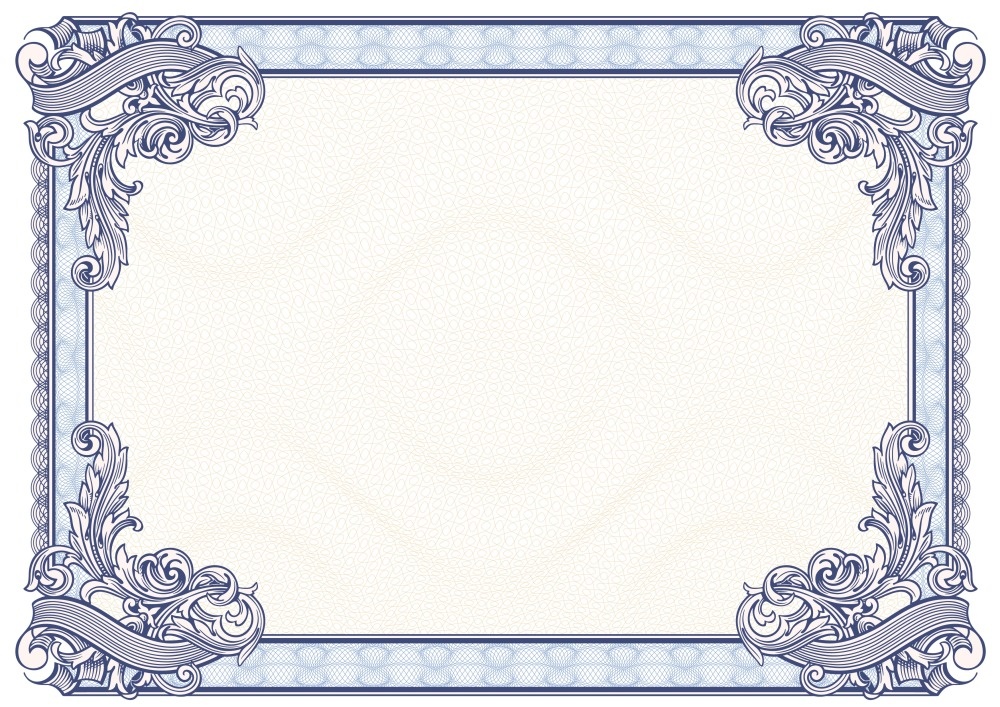 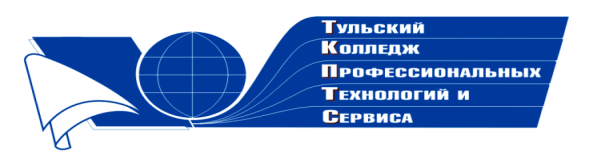 Государственное профессиональное образовательное учреждение  Тульской области «Тульский колледж профессиональных технологий и сервиса»СертификатНастоящим подтверждается, чтоЕсина Марина Владимировнаприняла участие в общероссийском заочном конкурсе «Коллекция педагогического мастерства и творчества»  в номинации «Воспитательный потенциал внеклассного мероприятия» с мероприятием, посвященным Дню памяти и жертв  политических репрессий «Забвению не подлежит»   Директор ГПОУ ТО       «ТКПТС»                                     С.С. Курдюмов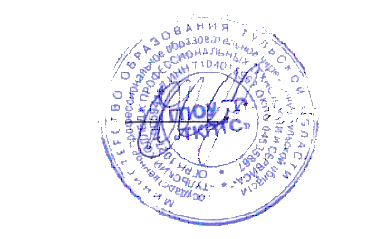 2018 год